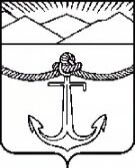 СОБРАНИЕ               муниципального образования «Холмский городской округ» РЕШЕНИЕот 28.09.2017 г. № 49/5- 515В соответствии с подпунктами 3, 33 части 1 статьи 16, частью 2 статьи 51 Федерального закона от 06.10.2003 № 131-ФЗ «Об общих принципах организации местного самоуправления в Российской Федерации», пунктом 4 статьи 18 Федерального закона от 24.07.2007 № 209-ФЗ «О развитии малого и среднего предпринимательства в Российской Федерации», частью 2.3 раздела 2 Порядка формирования, ведения, обязательного опубликования перечня муниципального имущества, предназначенного для передачи во владение и (или) пользование субъектам малого и среднего предпринимательства и организациям, образующим инфраструктуру поддержки субъектов малого и среднего предпринимательства муниципального образования «Холмский городской округ», утвержденного  решением Собрания  муниципального образования «Холмский городской округ» от 29.04.2010 № 9/4-108, руководствуясь частью 3 статьи 30 Устава муниципального образования «Холмский городской округ», Собрание муниципального образования «Холмский городской округ»РЕШИЛО:Внести в  решение Собрания муниципального образования «Холмский городской округ» от 27.10.2016 № 39/5-407 «Об утверждении Перечня муниципального имущества, предназначенного для передачи во владение и (или) пользование субъектам малого и среднего предпринимательства и организациям, образующим инфраструктуру поддержки субъектов малого и среднего предпринимательства муниципального образования «Холмский городской округ» следующие изменения: муниципальное имущество, расположенное по адресу: с. Правда, ул. Речная 25, пом. 1- 24 – исключить; дополнить    муниципальным    имуществом,    расположенным   по   адресам:  г. Холмск, ул. Капитанская, 9, площадью 97,5 кв.м., целевое назначение объекта – магазин, оказание услуг; г. Холмск, ул. Стахановская, 19, площадью 66,1 кв.м., целевое назначение объекта – подсобные, складские помещения; г. Холмск, ул. Стахановская, 19, площадью 73,5 кв.м., целевое назначение объекта – бытовые, складские помещения (прилагается).Опубликовать настоящее решение в газете «Холмская панорама» и на официальных сайтах Собрания муниципального образования «Холмский городской округ» и администрации муниципального образования «Холмский городской округ».Контроль за исполнением настоящего решения возложить на Постоянную комиссию по жилищно-коммунальному хозяйству и имуществу Собрания муниципального образования «Холмский городской округ» (Русаков П.Н.) и председателя Комитета по управлению имуществом администрации муниципального образования «Холмский городской округ» (Кутырев Ю.К.)Исполняющий обязанности главы муниципального образования«Холмский городской округ» - Председателя Собраниямуниципального образования«Холмский городской округ»                                                                                С.В. МищенкоУТВЕРЖДЕН																																																										 решением Собрания муниципального																																																										 образования «Холмский городской округ»																																																										 от 28.09.2017 г. № 49/5-515			ПЕРЕЧЕНЬ МУНИЦИПАЛЬНОГО ИМУЩЕСТВА, ПРЕДНАЗНАЧЕННОГО ДЛЯ ПЕРЕДАЧИ ВО ВЛАДЕНИЕ И (ИЛИ) ПОЛЬЗОВАНИЕ СУБЪЕКТАМ  МАЛОГО И СРЕДНЕГО ПРЕДПРИНИМАТЕЛЬСТВА И ОРГАНИЗАЦИЯМ, ОБРАЗУЮЩИМ ИНФРАСТРУКТУРУ ПОДДЕРЖКИ СУБЪЕКТОВ МАЛОГО И СРЕДНЕГО ПРЕДПРИНИМАТЕЛЬСТВА МУНИЦИАПЛЬНОГО ОБРАЗОВАНИЯ «ХОЛМСКИЙ ГОРОДСКОЙ ОКРУГ»О внесении изменений в решение Собрания муниципального образования «Холмский городской округ» от 27.10.2016 № 39/5-407 «Об утверждении Перечня муниципального имущества, предназначенного для передачи во владение и (или) пользование субъектам малого и среднего предпринимательства и организациям, образующим инфраструктуру поддержки субъектов малого и среднего предпринимательства муниципального образования «Холмский городской округ»№ п/пАдрес объектаПлощадь объекта,кв.м.Целевое назначение объектаПользователь объектаРеквизиты договора аренды и его срокОснования включения и исключения из ПеречняДругие необходимые характеристики имущества1с. Чехов, ул. Северная, 26,  пом. 1-318магазин, оказание услугнет-свободно2г. Холмск, ул. Капитанская, 997,5магазин, оказание услугнет-свободно3г. Холмск, ул. Морская, 672,7парикмахерская, магазинИП Горохова Э.В.№ 20 26/11-2014-30/11-2024находится в пользовании у субъекта малого предпринимательства4г. Холмск, ул. Советская, 98150,7пошив и реставрация одежды, ремонт обуви, вязка трикотажных изделий, бытовое обслуживаниеИП Сон Кен Ок№ 9 06/04-2015-06/04-2025находится в пользовании у субъекта малого предпринимательства5г. Холмск, ул. Советская, 12359,1пошив и реставрация одежды, бытовое обслуживаниеИП Леонтьева Н.А.№ 9 29/09-2014 -25/01-2025находится в пользовании у субъекта малого предпринимательства6г. Холмск, ул. Стахановская, 1966,1подсобные, складские помещениянет-свободно7г. Холмск, ул. Стахановская, 1973,5бытовые, складские помещениянет-свободно